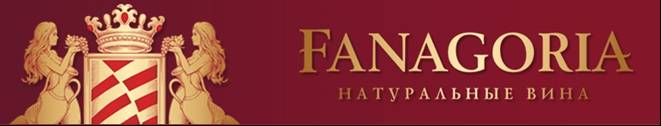 Приложение №5К договору №1 от «01» марта 2019 г.Инструкция по выдаче и работе накопительных бонусных карт ФанагорияБонусная накопительная карта (НБК) Фанагория предлагается всем покупателям не зависимо от суммы  набора покупки. Выдается она от 1 500 рублей общей разовой покупки на любой товар в магазине РС. Покупатель должен сам принять решение получать карту или нет.Общие положенияНакопленными средствами на НБК покупатель может оплатить не более 15% своей следующей покупки на товар производства ОАО АПФ «Фанагория»Карта активируется на следующий день после ее оформленияПокупатель может оплатить часть покупки бонусами, или отказаться от оплаты бонусами в этом случае бонусы будут накапливаться до следующей покупки. Начисление бонусов с покупки соответствуют шкале начисления балов по инструкции, вложенной в конверт НБК выдается покупателю при следующих условиях:– НБК данному покупателю ранее не выдавалась;– Сумма первоначальной покупки составляет не менее 1’500 руб. любого товара в магазине ;– После получения согласия покупателя на выдачу ему НБК, при этом в базе кассира перед оплатой заполняются все пункты  анкеты постоянного покупателя. При отказе покупателя заполнения анкеты, бонусная карта не выдается;Накапливаются бонусы только с товара производства ОАО АПФ «Фанагория».Накапливать и рассчитываться бонусами можно за товар не участвующий в акции.Использовать бонусы можно только на следующую покупку производства АПФ Фанагория, после обмена с центральным офисом. На карту будет начислено 50 рублей бонусов, которые владелец карты может использовать на следующий день.В случае потери Карты покупателем, необходимо с документом, удостоверяющим  личность сообщить об утрате Карты продавцу в любом магазине РС. Составить заявление на имя генерального директора о просьбе возобновления карты с контактным телефоном.  Продавец РС присылает  заявление электронной почтой на имя Нач. ТО, в письме указывает штрих код новой свободной карты, которая находится в магазине.  Откладывает карту в сторону до ответа специалистов о возобновление карты. Руководитель решает о выдаче бонусной карты. После этого утраченная карта будет блокирована, а покупатель получит новую Карту «Клуба ценителей вина «Фанагория». Все накопленные баллы сохранятся и автоматически будут перечислены на новую карту.Шкала начисления бонусов (только с суммы оплаченной наличными или банковской картой):Внимание!!! Все условия могут меняться в процессе работы бонусной системы по инициативе ОАО АПФ Фанагория                               Инструкция по выдаче карты покупателюПосле набора покупки на сумму от 1 500 рублей покупателю выдается НБК. Для этого до момента оплаты нужно поднести новую карту к сканеру штрих-кодов. В программе Кассир откроется следующее окно в котором необходимо заполнить информацию о владельце НБК:Шаг 1. Заполнить анкету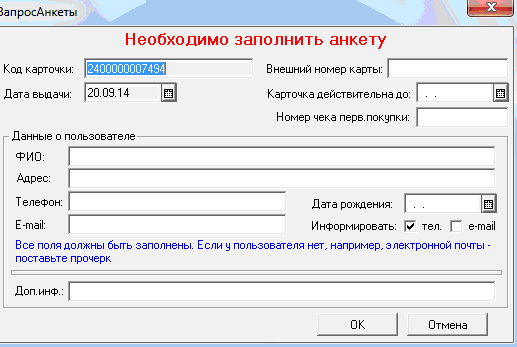 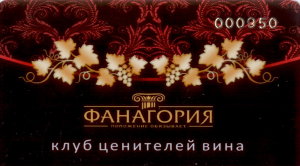 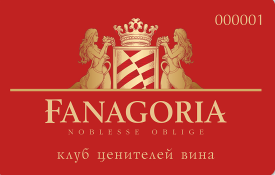 Необходимо заполнить все пункты в анкете: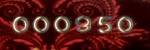 Внешний вид карты 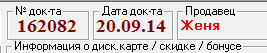 Номер чека первой покупке ФИО (развернуто н-р Федорова Мария Александровна))Адрес (город, улица, )Телефон (7-918-……..).Телефон оформляется через 7, для бесперебойной передачи СМС рассылки.E-mail  обязательно, если отсутствует, то любые знакиДата рождения (н-р 19.10.75)Информировать (отметка ставиться только по согласию покупателя информировать о предстоящих акциях в магазинах розничной сети)После полного оформления анкеты подтвердить кнопкой EnterПри заполнении вами данных владельца в базе, передайте для оформления покупателю анкету для самостоятельного заполнения. Заполненная анкета передается с отчетами  в головной офис.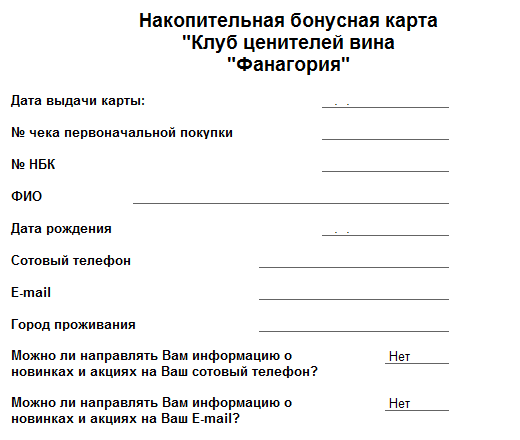 форма3. Вид печатной формы анкеты:Шаг2. После заполнения анкеты и подтверждения суммы появится снова окно с набранным товаром.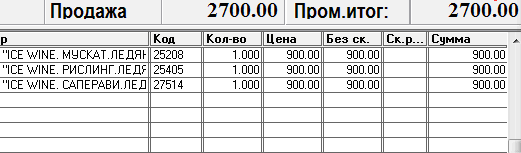 Шаг3. Произведите расчет с покупателем.После оплаты программа выдаст сообщение о накопленных баллах и то же самое отразиться в кассовом чеке: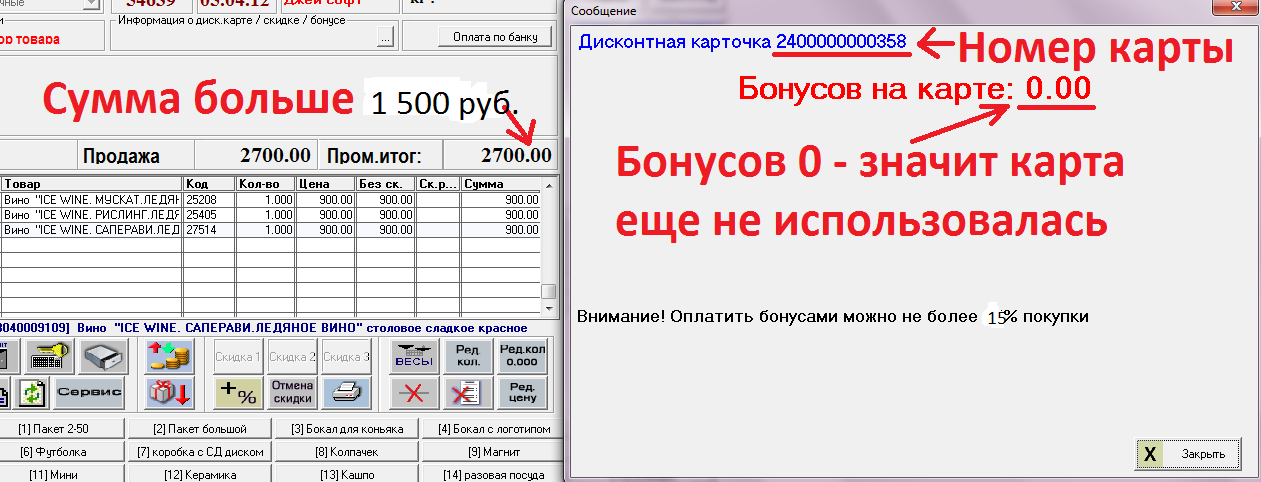 После оплаты программа выдаст сообщение о накопленных баллах и то же самое отразиться в кассовом чеке: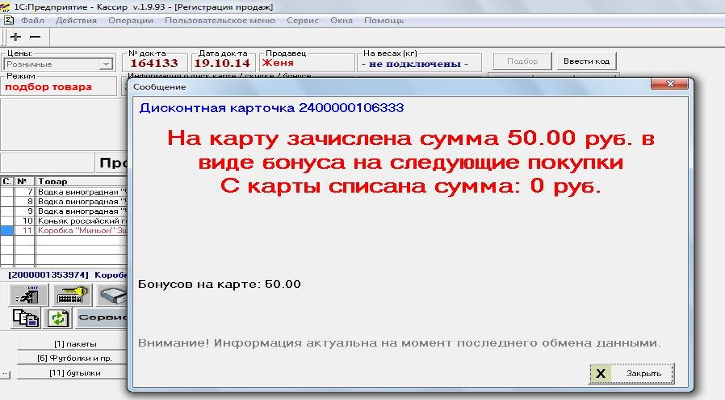 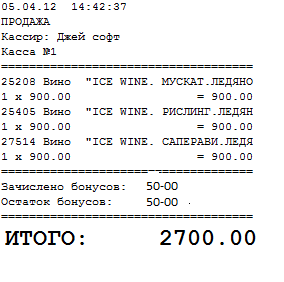 После оплаты на карточку покупателя зачислится 50 рублей  бонусов. Карточка активна будет только на следующий день после обмена с центральной базой. Информация о зачисленных и остатках бонусах будет на чеке покупателя.Продажа товара по бонусной картеБонусную карту поднести к сканеру ШК после подбора товара в чеке. При этом на экране сначала появится сообщение об остатке средств на бонусной карте и правилах оплаты покупки (не более 15%).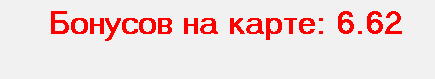 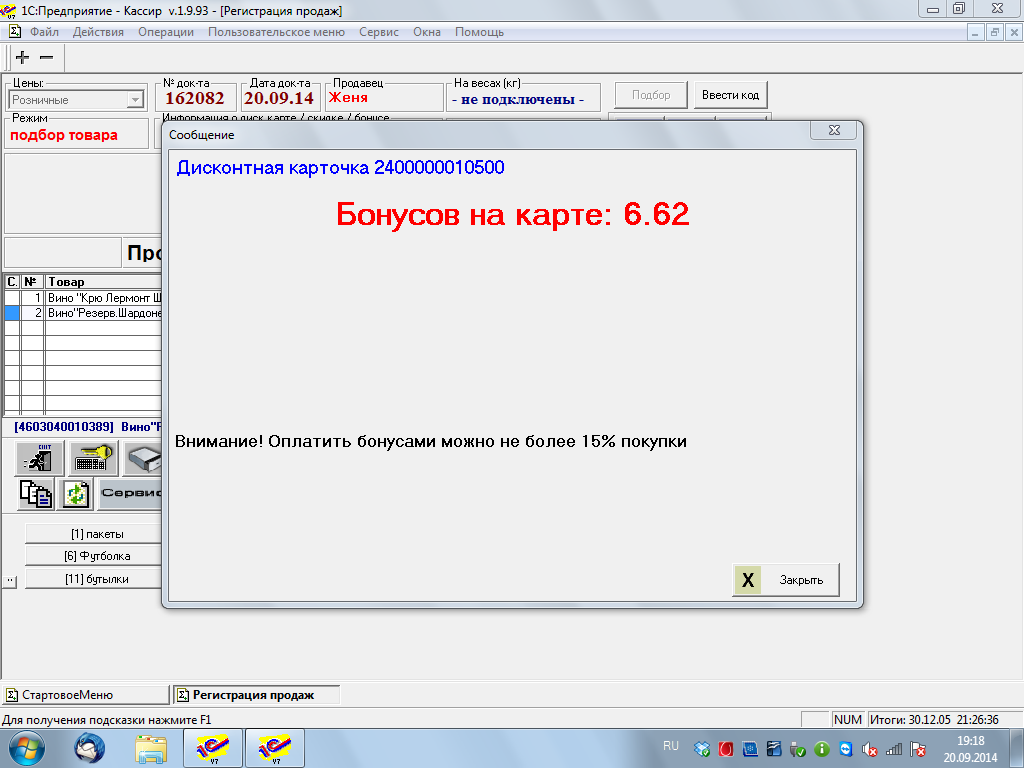 Далее в верхней части чека на экране появится код карты и информация остатков бонусов на карте   Рядом с Информацией о диск.картах/скидок/бонусов есть кнопка «…» с помощью которой можно мышкой выбрать режим: 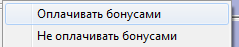 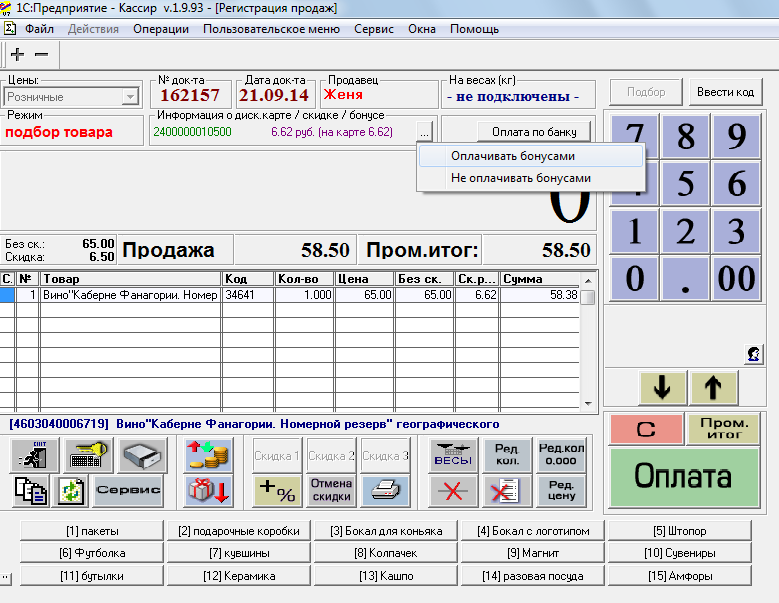 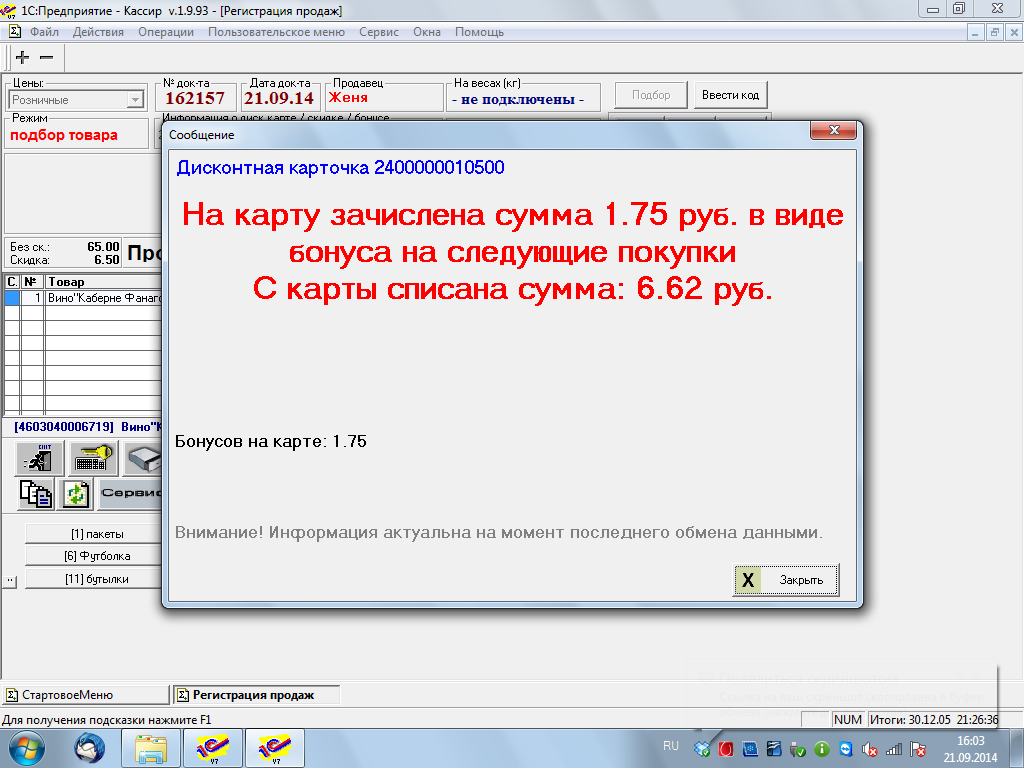 После выбора оплаты на экране появится информационная табличка с информацией о зачисленных и списанных бонусах, которые можно озвучить покупателю.Бонусы начисляются в соответствие со следующей схемой:При этом в расчет суммы покупки берется сумма за вычетом оплаченной бонусами суммы. Наш пример: 65 рублей – сумма покупки. Бонусами оплачивается 15%, т.е. 9,75 рубля. Бонусные баллы будут начисляться с суммы 55,22 рубля по таблице, указанной выше. Т.е. 55,25* 3% = 1руб.66 коп.Та же информация будет указываться на чеке: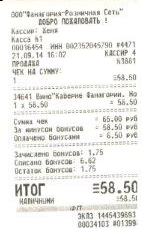 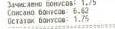 Приложение согласовано:От ОАО «АПФ «Фанагория»                                         От ООО «Эллада»Генеральный директор                                                       Директор:_______________ Романишин П.Е.                                ________________ Громов А.Е.          М.П.                                                                                           М.П.Сумма покупкиСумма бонусаот 0 до 999 руб. (при первоначальной покупке в этом диапазоне карта не выдается)3% от суммы покупкиот 1000 до 1999 руб.4%от 2000 до 2999 руб.5%от 3000 до 4999 руб.6%равная и свыше 5000 руб.7% от суммы покупкиСумма покупкиСумма бонусаот 0 до 999 руб. (при первоначальной покупке в этом диапазоне карта не выдается)3% от суммы покупкиот 1000 до 1999 руб.4%от 2000 до 2999 руб.5%от 3000 до 4999 руб.6%равная и свыше 5000 руб.7% от суммы покупки